Purpose of this Equipment:  To provide a mobile printer with paper storage area.Federal Supply Class:  3540General Operating Specifications:Dimensions: Minimum 27 inches long, 20 inches wide, 30 inches high.Salient Characteristics that shall be provided:Double door lower storage compartmentFour swivel castersMinimum one shelf inside lower compartmentMinimum .5 inch grade particle board or MDF constructionIndustry Standards / Requirement(s):  Warranty period shall be for (1) year from date of delivery/installation against defective material and workmanship and shall include parts, service and labor.Information Technology requirements:  N / AColor Requirement(s):  MahoganyElectrical Requirements:  N / AStandard Contractor Requirements:Must be shipped ready to assemble, and use.Information to be provided by the Contractor to the commissary at the time of delivery:Point of Contact for ServiceParts ListMaintenance Sustainability Requirements: Continued parts support is required for the projected life cycle of the equipment plus 5 years.Special Coordinating / Safety Instructions:  N / A STORE ORDER REQUESTSTORE NAME: __________________________    DODAAC: ____________________QUANTITY: _______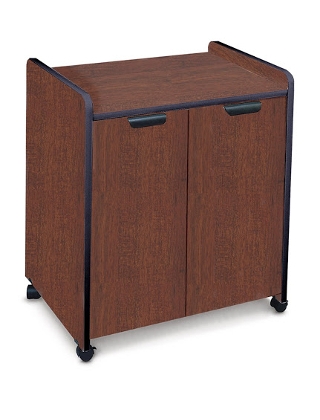 